Employer: _____MLC_________________     (Check here if you are a spouse      ) If employee spouse, please list employer: _________________________Date of Injection: _____________________________________________      Please fill out below completelyFull legal name (print):_________________________________________Your address: _______________________________________________ City: ________________________ State: _________ Zip Code: _______ Birthdate: ______________________ Telephone #: _________________ __X___Send charge to the medical insurance - Provide a photo copy of health insurance_____ My employer is going to pay for my vaccine _____The employee received the CDC Vaccination Information Statement posted August 2015 I have answered the above questions about the influenza vaccine. I also understand the risks and benefits of it. I request that the vaccine be given to me. Signature of Person to Receive Vaccine: 			Date / Time______________________________________		_____________________OriginalFAVOR DE COMPLETAR ESTE QUESTIONARIO ANTES DE RECIBIR SU VACUNA 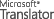 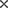 1. Are you allergic to the eggs or egg products? YESNO2. Are you allergic to Thimerosol (a preservative) other than contact lens solution?YESNO3. Have you ever had Guillian-Barre Syndrome?  YESNO4. Have you ever had an anaphylactic reaction to the Influenza vaccine?YESNO5. Are you allergic to latex or rubber products? YESNO6. Have you received the vaccine against the flu before? YESNO7. Are you moderately or severely ill today? YESNO8. For female employees: Are you pregnant? YESNO